Межгосударственный стандарт ГОСТ 9150-2002 (ИСО 68-1-98)
"Основные нормы взаимозаменяемости.
Резьба метрическая. Профиль"
(введен в действие постановлением Госстандарта РФ от 23 июня 2003 г. N 200-ст)Basic norms of interchangeability. Metric screw threads. ProfileДата введения 1 января 2004 г.Взамен ГОСТ 9150-811 Область примененияНастоящий стандарт распространяется на метрические резьбы общего назначения и устанавливает для них основной профиль.Диаметры и шаги метрической резьбы - по ГОСТ 8724.Основные размеры метрической резьбы - по ГОСТ 24705.Допуски резьбы - по ГОСТ 16093 и 9000.Дополнительные требования, отражающие потребности экономики страны, выделены курсивом.2 Нормативные ссылкиВ настоящем стандарте использованы ссылки на следующие стандарты:ГОСТ 8724-2002 Основные нормы взаимозаменяемости. Резьба метрическая. Диаметры и шагиГОСТ 9000-81 Основные нормы взаимозаменяемости. Резьба метрическая для диаметров менее 1 мм. ДопускиГОСТ 11708-82 Основные нормы взаимозаменяемости. Резьба. Термины и определения.ГОСТ 16093-81 Основные нормы взаимозаменяемости. Резьба метрическая. Допуски. Посадки с зазором.ГОСТ 24705-81 Основные нормы взаимозаменяемости. Резьба метрическая. Основные размеры3 Определения и обозначения3.1 Термины и определения - по ГОСТ 11708.3.2 В настоящем стандарте приняты следующие обозначения:D - номинальный наружный диаметр внутренней резьбы (номинальный диаметр резьбы);d - номинальный наружный диаметр наружной резьбы (номинальный диаметр резьбы);D_2 - номинальный средний диаметр внутренней резьбы;d_2 - номинальный средний диаметр наружной резьбы;D_1 - номинальный внутренний диаметр внутренней резьбы;d_1 - номинальный внутренний диаметр наружной резьбы;Н - высота исходного треугольника;Р - шаг резьбы.4 Основной профиль4.1 Основной профиль метрической резьбы, общий для наружной и внутренней резьбы, должен соответствовать указанному на рисунке 1. Основной профиль показан утолщенной линией.4.2 Номинальный профиль наружной и внутренней резьбы определяется основным профилем и дополнительными требованиями к форме впадины резьбы, устанавливаемыми ГОСТ 9000 (для резьб диаметром менее 1 мм) и ГОСТ 16093 (для резьб диаметром от 1 мм и более).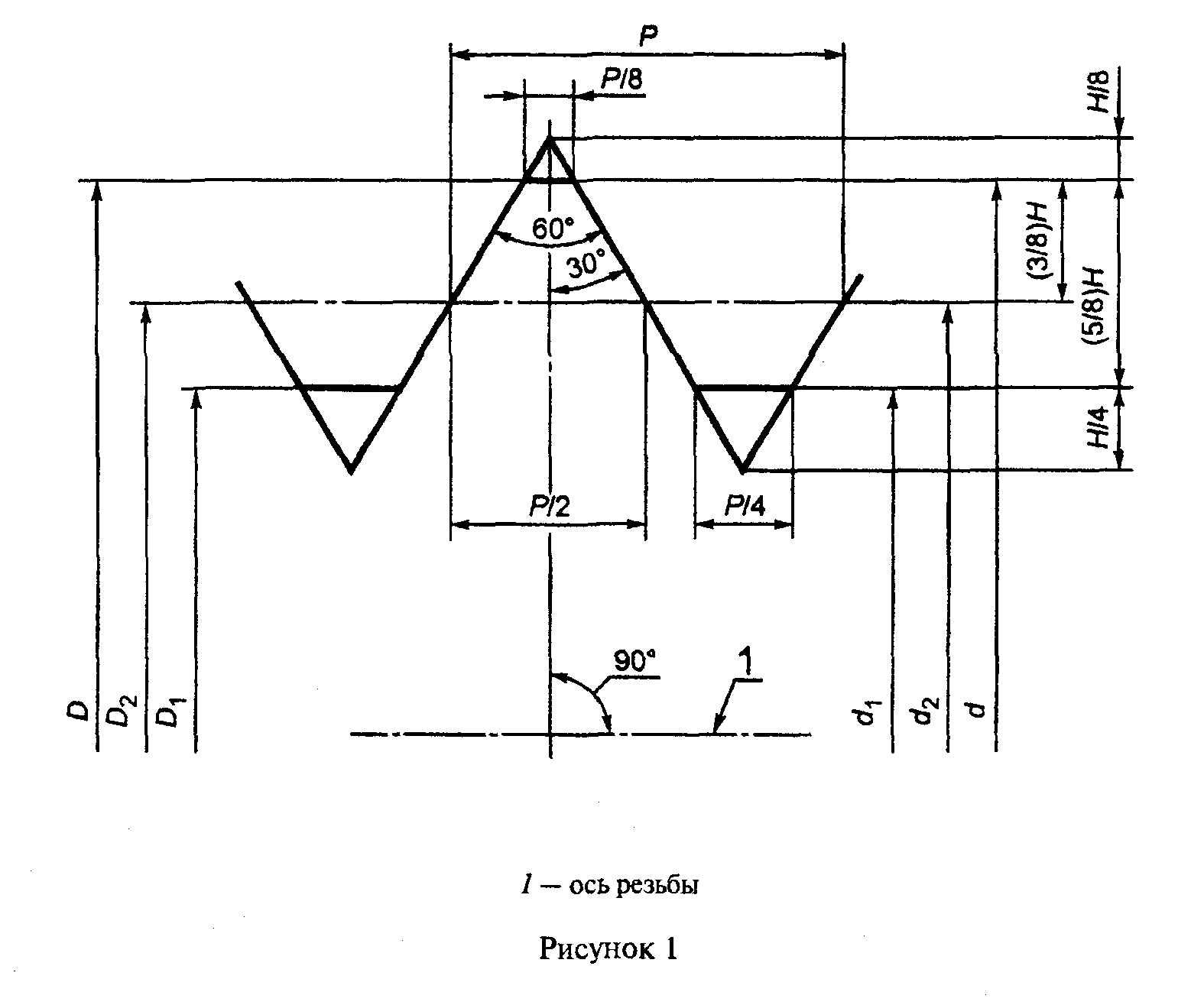 "Рисунок 1. Основной профиль метрической резьбы, общий для наружной и внутренней резьбы"4.3 Размеры элементов основного профиля метрической резьбы должны соответствовать таблице 1.Размеры элементов определены по следующим формулам              Н = 0,866025404 Р;                                      (1)              5             ─── H =  0,541265877 P;                                  (2)              8              3             ─── H = 0,324759526 Р;                                   (3)              8              H             ─── = 0,216506351 Р;                                     (4)              4              H             ─── = 0,108253175 Р.                                     (5)              8Таблица 1В миллиметрах┌─────────┬────────────┬────────────┬────────────┬──────────┬───────────┐│  Шаг Р  │     Н      │   5/8 H    │   3/8 H    │   H/4    │    H/8    │├─────────┼────────────┼────────────┼────────────┼──────────┼───────────┤│  0,075  │  0,064952  │  0,040595  │  0,024357  │ 0,016238 │ 0,008119  ││         │            │            │            │          │           ││  0,08   │  0,069282  │  0,043301  │  0,025981  │ 0,017321 │ 0,008660  ││         │            │            │            │          │           ││  0,09   │  0,077942  │  0,048714  │  0,029228  │ 0,019486 │ 0,009743  ││         │            │            │            │          │           ││   0,1   │  0,086603  │  0,054127  │  0,032476  │ 0,021651 │ 0,010825  ││         │            │            │            │          │           ││  0,125  │  0,108253  │  0,067658  │  0,040595  │ 0,027063 │ 0,013532  ││         │            │            │            │          │           ││  0,15   │  0,129904  │  0,081190  │  0,048714  │ 0,032476 │ 0,016238  ││         │            │            │            │          │           ││  0,175  │  0,151554  │  0,094722  │  0,056833  │ 0,037889 │ 0,018944  ││         │            │            │            │          │           ││   0,2   │  0,173205  │  0,108253  │  0,064952  │ 0,043301 │ 0,021651  ││         │            │            │            │          │           ││  0,225  │  0,194856  │  0,121785  │  0,073071  │ 0,048714 │ 0,024357  ││         │            │            │            │          │           ││  0,25   │  0,216506  │  0,135316  │  0,081190  │ 0,054127 │ 0,027063  ││         │            │            │            │          │           ││   0,3   │  0,259808  │  0,162380  │  0,097428  │ 0,064952 │ 0,032476  ││         │            │            │            │          │           ││  0,35   │  0,303109  │  0,189443  │  0,113666  │ 0,075777 │ 0,037889  ││         │            │            │            │          │           ││   0,4   │  0,346410  │  0,216506  │  0,129904  │ 0,086603 │ 0,043301  ││         │            │            │            │          │           ││  0,45   │  0,389711  │  0,243570  │  0,146142  │ 0,097428 │ 0,048714  ││         │            │            │            │          │           ││   0,5   │  0,433013  │  0,270633  │  0,162380  │ 0,108253 │ 0,054127  ││         │            │            │            │          │           ││   0,6   │  0,519615  │  0,324760  │  0,194856  │ 0,129904 │ 0,064952  ││         │            │            │            │          │           ││   0,7   │  0,606218  │  0,378886  │  0,227332  │ 0,151554 │ 0,075777  ││         │            │            │            │          │           ││  0,75   │  0,649519  │  0,405949  │  0,243570  │ 0,162380 │ 0,081190  ││         │            │            │            │          │           ││   0,8   │  0,692820  │  0,433013  │  0,259808  │ 0,173205 │ 0,086603  ││         │            │            │            │          │           ││    1    │  0,866025  │  0,541266  │  0,324760  │ 0,216506 │ 0,108253  ││         │            │            │            │          │           ││  1,25   │  1,082532  │  0,676582  │  0,405949  │ 0,270633 │ 0,135316  ││         │            │            │            │          │           ││   1,5   │  1,299038  │  0,811899  │  0,487139  │ 0,324760 │ 0,162380  ││         │            │            │            │          │           ││  1,75   │  1,515544  │  0,947215  │  0,568329  │ 0,378886 │ 0,189443  ││         │            │            │            │          │           ││    2    │  1,732051  │  1,082532  │  0,649519  │ 0,433013 │ 0,216506  ││         │            │            │            │          │           ││   2,5   │  2,165063  │  1,353165  │  0,811899  │ 0,541266 │ 0,270633  ││         │            │            │            │          │           ││    3    │  2,598076  │  1,623798  │  0,974279  │ 0,649519 │ 0,324760  ││         │            │            │            │          │           ││   3,5   │  3,031089  │  1,894431  │  1,136658  │ 0,757772 │ 0,378886  ││         │            │            │            │          │           ││    4    │  3,464102  │  2,165063  │  1,299038  │ 0,866025 │ 0,433013  ││         │            │            │            │          │           ││   4,5   │  3,897114  │  2,435696  │  1,461418  │ 0,974279 │ 0,487139  ││         │            │            │            │          │           ││    5    │  4,330127  │  2,706329  │  1,623798  │ 1,082532 │ 0,541266  ││         │            │            │            │          │           ││   5,5   │  4,763140  │  2,976962  │  1,786177  │ 1,190785 │ 0,595392  ││         │            │            │            │          │           ││    6    │  5,196152  │  3,247595  │  1,948557  │ 1,299038 │ 0,649519  ││         │            │            │            │          │           ││    8    │  6,928203  │  4,330127  │  2,598076  │ 1,732051 │ 0,866025  │└─────────┴────────────┴────────────┴────────────┴──────────┴───────────┘